Le 14 JuilletJournée révolutionnaire parisienne devenue fête nationale en 1880, le 14 juillet associe aujourd'hui les défilés militaires, les bals de quartiers et les feux d'artifice. La prise de la Bastille En ces premiers mois de la Révolution française, une grande agitation règne à Paris. Au printemps 1789, les Etats Généraux ont refusé de se dissoudre et se sont transformés en Assemblée nationale constituante. En juillet, le roi Louis XVI fait venir de nouvelles troupes et renvoie Necker, ministre populaire. Le matin du 14 juillet, le peuple de Paris prend des armes aux Invalides puis se dirige vers une vieille forteresse royale, la Bastille. Il s'en empare et délivre les quelques prisonniers qui y étaient enfermés. L'édifice est entièrement détruit dans les mois qui suivent. La "fête de la Fédération", le 14 juillet 1790, célèbre en grande pompe le premier anniversaire de l'insurrection. A Paris au Champ de Mars, une messe est dite par Talleyrand sur l'autel de la patrie. Le 14 juillet aujourd'hui Le 14 juillet connait toujours un grand succès. A Paris, le traditionnel défilé militaire sur les Champs-Elysées fait l'objet d'une préparation minutieuse. Partout en France se déroulent des bals, des illuminations ou des feux d'artifice. Les présidents de la Vème République ont apporté quelques modifications au déroulement de la journée mais depuis 1980, les Champs-Élysées sont redevenus le cadre du défilé. Le 14 juillet 1989 a été un moment fort de la célébration du bicentenaire de la Révolution française. De nombreux chefs d'Etat étrangers ont pu assister notamment à "La Marseillaise", spectacle de Jean-Paul Goude. En 1994, des soldats allemands de l'Eurocorps ont participé au défilé sur les Champs-Elysées en signe de réconciliation. GEFD                                 Fiche enseignant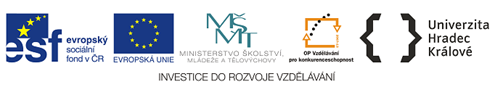 